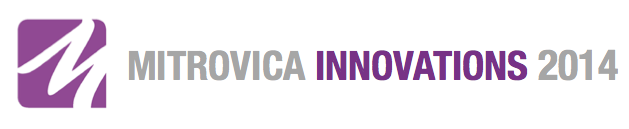 Међународни Пословни Колеџ Митровица - Конференција 2014НЕОГРАНИЧЕНЕ МОГУЋНОСТИ АГРОБИЗНИСА?ИЗВЕШТАЈДатум : 12 Јул 2014
Место одржавања: Међународни Пословни Колеџ Косовска Митровица, бб, Цара Душана бб, Северна МитровицаРЕЗИМЕ Агробизнис и пољопривреда су кључни сектори за економски развој и отварање нових радних места у региону Митровице. Генерално, вредносни ланац пољопривреде и агробизниса се развија великом брзином. Међународна тржишта се либерализују, навике потрошача се мењају и појављују се нова тржишта, као што су биоенергија и биогорива. Регионално, ЦЕФТА (Централноевропски споразум о слободној трговини) је смањила  тржишне баријере и отворила врата за више конкуренције. Желећи да сагледа изазове и проблеме пољопривредника и пословних људи са којима се суочавају на северу Косова, Међународни пословни колеџ Косовска Митровица је  организовао конференцију под називом Митровица Иновације 2014 - НЕОГРАНИЧЕНЕ МОГУЋНОСТИ АГРОБИЗНИСА? На конференцији Митровица Иновације 2014 – НЕОГРАНИЧЕНЕ МОГУЋНОСТИ АГРОБИЗНИСА? разговарало се о потенцијалима и изазовима у сектору агробизниса за регион Митровице. Конференција је окупила више од 40 учесника и партнера из различитих области, укључујући људе из приватног и јавног сектора. Имали смо част да угостимо председника скупштине општине Звечан господина Дарка Радовановића, као и да угостимо учеснике из академске заједнице укључујући Пољопривредну школу и Пољопривредни факултет из Лешка. Присутни су такође били и међународни донатори, као и финансијске институције. Конференцији су присуствовали и представници међународних институција као што су  Господин Џим Талер, генерални директор, Talier Trading Group,Inc., USA, Господин Стен-Руне Лундин, виши саветник/заменик шефа одељења за рурални развој/трговине и индустрије, Управни одбор из Даларне, Шведска и Ненад Микулић, прокуратор, Еко Инвест из Хрватске.Конференција је обезбедила платформу за иновативно размишљање и за генерисање снажног импулса за локално и регионално повезивање и за будуће одређене политике. Манифестацијом су обухваћене следеће теме: • Вредносни ланац Агробизниса и анализа потенцијала; • Финансирање и улагање за развој агробизниса; • Развој и трговинска политика; • Локална политика за економски развој агробизниса и развој пољопривреде; • Квалитет и стандарди безбедности хране; • Посебност логистике пољопривредне индустрије малих газдинстава; • Биоенергија;Главни исходи догађаја су препоруке за доносиоце одлука:Препоруке за донаторе: • Подржати пилот пројекат који подржава развој сектора на северу Косова, као што су: • Развој агробизнис инкубатора; • Олакшавање стратегије за развој агробизниса; • Пружање обуке за пољопривреднике (у комбинацији са пословним инкубаторима); • Невладине организације треба да раде са пољопривредним удружењима (Звечан) и општинама, тако да координира и комплементи наведене активности;• Развој инфраструктуре фонда; • Ниво загађења узети у обзир приликом доделе грантова - пољопривреда не може да се развија на тлу са високим нивоом тешких метала; • Донатори би требало да одреде јемство средстава за пољопривреднике, као залог за њихове банкарске кредите; • Тесно сарађивање са приватним и јавним сектором у успостављању планова донације;• Финансијски био-енергетски пројекти у региону Косовске Митровице; Препоруке за образовне установе: • Ученици треба да буду образовани и стекну практичне вештине  како да развију бизнис који одговара тржишту у генералном окружењу;• Обезбедити форум за пословни клуб који би могао  да дели идеје и подиже свест у индустрији; • Агробизнис мора бити заснован на знању и вештинама; • Обезбедити висок квалитет рада; • Организовати радионице за пољопривреднике; • Увести био-енергију као део студијских програма; • Организовати конференције о био-енергији како би се повећала популарност теме и повећање свести становништва; Препоруке за приватни сектор: • Формирати задруге и мрежу за побољшање координације пољопривредних активности и протока информација о новим иницијативама и изградити поверење међу различитим актерима; • Приватни сектор мора да буде легализован; • Назив титулара над земљиштем требало би да се разјасни (да се избегне тренутни проблем са мртвим прецима као власницима земљишта); • Ојачати везе у ланцу снабдевања; •Инвестирати у производњу био-енергије, као извор конкурентске предности и друштвене одговорности; Препоруке за јавни сектор: • Укључити приватни сектор у дизајнирање нових програма креираних да подрже развој агробизниса; • Подршка развоју регионалног брендирања и рада на побољшању имиџа севера Косова, као место за пословање; • Инвестирати у инфраструктуру; • Развити правила која подржавају и подстичу производњу и коришћење био-енергије у циљу побољшања конкурентности агробизнис сектора и заштите животне средине; • Организовати информативне кампање о био-енергији како би се повећао ниво свести становништва.ФОРМАТ И СТРУКТУРА КОНФЕРЕНЦИЈЕ Модератор, госпођа Наташа Савељић, позвала је следеће говорнике који су пожелели добродошлицу осталим учесницима конференције: • Стефан Шандера, директор Међународног Пословног Колеџа Митровица • Господин Драган Томић, представник СПАРК-а• Господин Дарко Радовановић, председник Општинског већа Северне Митровице • Господин Александар Ђикић, професор  Универзитета у Приштини са седиштем у Косовској Митровици, Пољопривредни факултет • Господин Милутин Николић, председник Центра за иницијативе послодаваца Конференција се састојала из два дела. Први део се састојао од две модериране панел сесије, укључујући панел дискусије око 60 минута, после чега се уследили питања и одговори на седници око 30мин. Други део конференције састојао се од три паралелна округла стола где се пружила прилика за отворену дискусију свих присутних актера. Панел сесија 1: Регион Митровице и шире: ЦЕФТА и Међународни Агробизнис потенцијали и изазови Циљеви: • Разумевање последица либерализације тржишта за регион Митровице у агробизнис сектору (ЦЕФТА, ЕУ) • Одређивање захтева глобалним тржиштима • Дискусија о иновативним начинима стицања конкурентске предности на генералном тржишту • Предвиђање будућих изазова интернационализације за регион Митровице у агробизнис сектору • Пројектовање будућих трендова на међународном тржишту агробизниса Панелисти: Модератор, Александар Ђикић, позвао је учеснике седнице, који су укратко представили себе / своју организације: • Господин  Дарко Радовановић, председник скупштине општине Звечан • Господин Џим Талер, генерални директор, Talier Trading Group,Inc., USA•Господин Стен-Руне Лундин, виши саветник/заменик шефа одељења за рурални развој/трговине и индустрије,Управни одбор из Даларне, Шведска• Господин Игор Мишевски, Власник/Креативни директор, Nova solutions, Македонија• Господин Милан Милентијевић, ПГП КолашинГлавне теме о којима се расправљало и закључци панел дискусија.Дискутоване су могуће последице отварања тржишта за пољопривредни сектор  (CEFTA, EU) за регион Митровице. Тржиште постаје веће, конкуренција јача, захтеви тржишта строжији. Озбиљне маркетиншке активности морају се предузети како би се поправио углед  Митровице / северног Косова како би се правилно  позиционирао у на међународном тржишту.Локалне општине, посебно Зубин Поток су активне у два главна сектора: Грађевини и пекарској индустрији. Успели су да добију међународни сертификат,  задовољавају ISO стандарде и имају за циљ развој пољопривреде и пласирање производа на локално тржиште. Мањи пољопривредни произвођачи са парцелама величине око једног хектара би требали да се уједине и оформе кластере како би били ефикаснији.Пословни инкубатори пружају подршку у писању пословних планова и повећавају број могућих произвођача. CEFTA припрема предузећа из централне Европе за пословање на тржишту Европске Уније. Европска Унија има заједничку пољопривредну политику и буџет. Интернационализација унутар ЕУ се регулише путем плаћања и субвенција .Глобална тржишта захтевају високе стандарде квалитета, повећање продуктивности и самим тим смањење трошкова. Због тога би приватни сектор требао да се уједини и да сарађују са владом, а не само да је критикује;треба пронаћи конкурентску предност и смање трошкове путем економије обима. Савет за мала и средња предузећа: Организовати задруге и изградити поверење међу члановима да би постали јачи и утицајнији. МСП треба да уради истраживање тржишта и да нађе место за своје производе на тржишту, тамо где они имају конкурентску предност. Идентификовати тржиште (потрошача), где купују и где ја најбоље поставити њихов производ, која је цена за постављање на одређено место нпр. полице на ударним локацијама.Сарађујте са искусним саветницима и консулатнтима како би сте развили основне компентенције које ће помоћи да се ваше пословање унапреди. Ово не важи само за искуства у специфичним индустријским гранама; Користите и маркентишке стручњаке који могу да вам израде маркетиншке планове који помажу произвођачима да се изгради свест о њиховим производима.Разматрани су иновативни начини за стицање конкурентске предности на светском тржишту. Коришћење технологије у сваком сегменту ланца снабдевања може створити конкурентску предност, повећати квалитет и смањити трошкове. Узмите две постојеће идеје и изкомбинујте их како би се донели нешто ново на тржиште.Разматрани су и будући трендови на међународним тржиштима агробизниса – постоји тренд  раста свести о утицају порекла и кавлитета хране на здравље људи. Еколошки проблеми и безбедност хране (тј. Безбедан начин производње хране гради поверење за код клијената). Људи су све више усмерена на коришћење  здраве хране из различитих делова света.Панел сесија 2: Прикупљање средстава и инвестицијеЦиљеви:• Разумевање тренутне ситуације у региону Митровице сектора пољопривреде  у вези прикупљања средстава и могћности за инвестиције.• Размена искуства везана за регионално прикупљање средстава и улагања .• Разумевање подршке власти у области прикупљања средстава и инвестиција у региону Митровице. • Говорећи о студији случаја како организација зависна од донатора постаје финансијски одржива у агробизнису.Панелисти: Модератор, Јелена Ђокић, позвала је учеснике седнице, који су укратко представили себе и организацију: • Ненад Микулић,  прокурстор , Еко инвест - Хрватска • Г-ђа Марина Миливојевић, ПроКредит банка • Господин Рашо Величковић, власник  месне индустрије КОМ Лешак • Ивица Михајловић, директор Пољопривредне школе Лешак• Љубиша Мијачић, УНДП-саветникГлавне теме о којима се расправљало и закључци панел дискусија.Тренутна ситуација у региону Митровице сектору агробизниса у погледу прикупљања средстава и инвестициja је дискутована. Већина средстава су до сада била тросена на решавање конфликата, а не економски развој. Тренутно највише средства долази из инструмента за предприступну помоћ (IPA). Главна проблеми везани за слабе капацитете пријема су су недостатак инспекције и ветеринарских служби. Још један велики проблем је загађење земљишта тешким металима, па једина опција за пољопривредне производе ће бити индустријских плантаже. Банке не нуде кредите у региону северне Митровице, због политичке нестабилности. Нема млекара у региону који би утицале на повећање броја крава музара.Регионална искуства везана за прикупљање средстава и инвестиција су размењена.Само 50% од расположивих средстава у претприступном периоду су искоришћена  у Хрватској. Националне стратегија није дизајнирана на начин да се корисници припреме за долазећа расположива средстава. У циљу повећања капацитета апсорпције Хрватски Мрежа за рурални развој је направљена. Посебни захтеви везани за заштиту животне средине  су се морали ускладити као део претприступних преговора.Дискутовано је о подршци власти у области прикупљања средстава и инвестиција у региону Митровице.Не постоје владине субвенције за пољопривреду. Недостатак инфраструктуре је велики проблем за развој пољопривреде.Разматране су и студија случаја о томе како донатори подржавају раст развој компанија. Компанија Ком из Лешка је пример посвећеног руководства које је  стекло подршку страних донатора и на тај начин проширило своје пословање и  тржиште.ОКРУГЛИ СТО 1: Регион Митровице и изван ње: ЦЕФТА и могућности и изазови међународног Агробизниса 
Модератор, Александар Ђикић, је отворио округли сто изношењем  главних тачака  расправе и закључака са панел седнице: ЦЕФТА и потенцијали и изазови Међународног  Агробизниса, као основ за дискусију на округлом столу. На округлом столу се дошло до следећих закључака:• Улога ЦЕФТЕ (Централноевропског споразума о слободној трговини) је да подстакне трговину и извоз домаћих производа. Први споразум је потписан у 1992 у бившој Југославији, а сада има улогу да припреми неке државе чланице да уђу у Европску унију. Ово укључује помоћ предузећима да се припреме за интеграцију у ЕУ и ускладе са Светском трговинском организацијом. • Још увек треба доста да се ради на  дефинисању тржишта за агробизнис на северу Косова. Координацијом активности између локалних предузећа, креатора политике и донатора треба испитати  потребе и препознати питања из области заштите животне средине и проблеме који могу да се отклоне, укључујући квалитет земљишта и санитарних питања.ПРЕПОРУКЕ:Препоруке за донаторе:Подржати  пилот пројекте који поспешују развој следећих сектора на северу Косова:• Развој агробизнис инкубатора • Помажу  развој стратегије агробизниса • Пружање обуке за пољопривреднике (у комбинацији са пословним инкубаторима) • Невладине организације треба да раде са пољопривредним удружењима (Звечан) и општина, тако да активности координиране и комплементарнеПрепоруке за образовне институције:• Ученици треба да буду образовани и стекну практичне вештине о томе  како развити посао који може досећи глобално  тржиште.• Обезбедити форум за пословни клуб који би давао  идеје и подизао свест о важности индустријеПрепоруке за приватни сектор: • Оформити  задруге и мреже за побољшање координације пољопривредних активности и протока информација о новим иницијативама како бе исе  изградило поверење међу заинтересованим странама. Препоруке за јавни сектор: • Укључити приватни сектор у дизајнирање нових програма креираних да подрже развој агробизниса. • Подршка развоју брендирања региона  и рад на побољшању укупне слике северног Косова као места за пословање.Округли сто 2: Прикупљање средстава за ИнвестирањеГоспођа Јелена Ђокић је отворила округли сто представивши главне тачке дискусије и закључке са панела: Прикупљање средстава за Инвестирање, као почетну тачку за дискусија за округлим столом.На округлом столу се дошло до следећих закључака:Могућности за прикупљање средстава за агробизнис у Косовско-Митровачком региону:Потребна је инфраструктура, требало би да постоје средства за развој инфраструктуре;Донатори имају различите критеријуме, зависно од региона;Строги критеријуми ЕК;ЕК приморава мале пољопривреднике да се региструју и постану регистрована предузећа;Људи немају информације о свим расположивим средствима;Земљиште мора бити испитано пре него што се грантови одобре, постоји пуно загађења са тешким металима у региону Северног Косова;Банке на Северу Косова не нуде зајмове због ризика од политичке нестабилности.Капацитети абсорпције средстава приватног сектораСамо два учесника радионице су добили грант;У пракси привредници нису у обавези да плаћају порез, иако би формално то требало да раде. Због тога они не могу касније да аплицирају за донаторска средства;До сада није постојао цензус у вези са пољопривредом на Северном Косову (4 општине) како би се направила стратегија развоја и како би се знало којим је пројектима потребна инвестиција;Истраживање тржишта је потребно и везе би требале да се развију између јавног сектора и полопривредних организација;ПРЕПОРУКЕПрепоруке за донаторе:Подржати развој инфраструктуре Узети у обзир нивое загађења приликом  додељивања грантова – пољопривреда се не може развити на земљишту са великим нивоом тешких метала;Донатори би требали да јамче за средства за полопривреднике као залог за њихове банкарске кредите;Треба уско сарађивати са приватним и јавним сектором у успостављању грант шема.Препоруке за образовне институције:Агробизнис се мора базирати на знању и вештинама;Треба обезбедити високо квалитетан рад;Организовати радионице за пољопривредникеПрепорука за приватни сектор:Пољопривредници морају бити организовани;Приватни сектор мора бити легализован;Власништво над земљом мора бити јасно (како би се избегао постојећи проблем са мртвим прецима који се воде као власници земљишта);Ојачати везе у ланцу снадбевањаПрепоруке за јавни сектор:Инвестирање у инфраструктуруУска сарадња са приватним секторомОкругли сто 3: Био-енергијаГосподин Љубиша Мијачић је отворио округли сто кратким уводом у тренутну ситацију у вези са био-енергијом у Косовско-Митровачком региону.На округлом столу се дошло до следећих закључака:Био-енергија у региону Митровице је нешто ново и интересантно за друштво, али ипак нешто што људи не разумеју у потпуности. Свест о заштити животне средине није на задовољавајућем нивоу у региону Косовске Митровице. Већина људи користе дрва за огрев и тиме нарушавају животну средину у великој мери. Људи из руралних подручја нису добро информисани о новим начинима производње енергије.ГМО је друга тема која почиње да буде све више занимљива за људе у региону Косовске Митровице. Ипак, постоји недостатак информација о овом питању.ПРЕПОРУКЕ Препоруке за донаторe: • Финансирање био-енергетских пројеката у региону Митровице Препоруке за образовне установе: • Увести био-енергију као део студијских програма • Организовање конференције о био-енергији да би се повећала популарност теме и повећање свести становништва Препоруке за приватни сектор: • Инвестирање у производњу био-енергије, као извор конкурентске предности и друштвене одговорности Препоруке за јавни сектор: • Развити регулативу која подржава и подстиче производњу и коришћење био-енергије у циљу побољшања конкурентности агробизнис сектора и заштите животне средине • Организовати информативне кампање о био-енергији да би се повећао ниво свести становништва. Слике са овог догађаја можете видети на следећем линку, као и видео записe са ове конференције:Слике http://share.shutterfly.com/share/received/welcome.sfly?fid=75d35bd1d4a955fa6cbbd47cbb382743&sid=1KbuWThu3dZ Видео записиПрви део   https://www.youtube.com/watch?v=7myr_L56_co&feature=youtu.beДруги део    https://www.youtube.com/watch?v=x_YCfpKkFK4 Трећи део    https://www.youtube.com/watch?v=CuAvWy5Dk88 Четврти део https://www.youtube.com/watch?v=eEfMKxBBGwM Пети део       https://www.youtube.com/watch?v=1KFDtPQc3Ao&feature=youtu.be ДодациАНЕКС 1 - Информације о говорницима и њиховим организацијамаДарко Радовановић, председник скупштине општине Звечан Привреда општине Звечан је углавном заснована на производњи батерија и рециклажу акумулатора, пољопривреди и малим трговинским предузећима. Постоји 62 регистроване приватне фирме које послују на територији ове општине. Џим Талер, генерални директор, Talier Trading Group, Inc., САД Џим Талер је генерални директор Talier Trading Group чија је специјалност развој хране, седиште фирме је у Западној Њујорку, Њу Џерсију (САД). За више од петнаест година, господин Талер развија производе и тржишне везе за међународне прехрамбене компаније, са посебним фокусом на Африку. У Talier Trading Group, господин Талер је био одговоран за вођење разних програма на тржиштима у развоју, а добро је и познат по дизајнирању и имплементацији African specialty foods програму у Сједињеним Државама и Европи. Господин Талер је такође виши саветник на Агробизнис ИнфоДев програму Светске банке, бави се развојем и применом Agribusiness Innovation програма глобално. Он је тражен говорник на теми развоја Африке, као и консултант за имплементацију развојних иницијатива агробизниса. Господин Талер има бачелор диплому и налази се у управним одборима неколико прехрамбених компанија и међународних организација. Стен-Руне Лундин, виши саветник / заменик шефа Одељења за рурални развој / трговину и индустрију, Управни одбор Даларне, Шведска Господин Лундин долази из Шведске и поседује непревазиђено искуство у реализацији пројеката везаних за пољопривреду у распону од управљања и руковођења преко економије пољопривредне производње до удружења пољопривредника и руралног развоја. Лидер пољопривредника у Шведској, господин Лундин је успео да  успешно спроведе пројекат у многим европским земљама - од Шведске до Балтика и балканских земаља, посебно у периодима пре и током приступања ЕУ. Игор Мишевски, Власник / Креативни директор, Nova Solutions, Македонија Предузетник и старт-уп бизнис програмер. Има значајно искуство у управљању предузећима и организацијама у секторима Интернета и одрживог развоја. За мобилну апликацију под називом Фармаркет, Nova Solutions је добила другу награду на конкурсу Ericson у Стокхолму, у мају 2014. Фармаркет је иновативно решење које повезује породице, компаније и ресторане са локалним пољопривредницима чиме омогућава једноставно наручивање свеже хране.Милан Милентијевић, ПГП Колашин ПГП Колашин је компанија која се бави изградњом, али и прехрамбеном индустријом. Као последица растућег тржишта и захтева они спроводе ХАСАП стандарда за њихову производњу.Ненад Микулић, Прокуратор, Еко инвест - Хрватска ЕКО ИНВЕСТ д.о.о. консултантска фирма је основана 1992, а која је специјализована у области заштите животне средине, укључујући услуге у инжењерингу, економији, менаџменту и технологији, као и свеобухватне услуге помоћи у добијању средстава како из међународних тако и из других расположивих извора подршке државе. Марина Миливојевић, ProCredit банка ProCredit банка је важна финансијска институција у региону Митровице. Међутим, у последње 3 године не нуди кредите у агробизнис сектору, због ризика изазваног политичком нестабилношћу. Рашо Величковић, власник, месна индустрија КОМ Лешак Започета као локална продавница, данас КОМ Лешак је модерна кланица са више од 20 запослених. Модернизацију компаније су подржали са 140.000 евра бесповратних средстава из УСАИД-а. Ивица Михајловић, директор Пољопривредне школе из Лешка Школа има око 400 ученика који су у стању да добију диплому из сектора био-пољопривреде после 4 године. Са том дипломом могу да раде као пекари, млекари или месари. Да би се омогућило студентима да примене своје знање Белгијски КФОР је изградио школску фарму ван Лешка где се уче практичне вештине. Љубиша Мијачић, УНДП-саветник Експерт са 15 година искуства са развојем апликација за грантове разних донатора, пре свега Европске комисије. Посебно је фокусиран на стручност у питањима животне средине. АНЕКС 2 - Учесници панела Mitrovica Inovacije 2014 - Lista ucesnikaMitrovica Inovacije 2014 - Lista ucesnikaMitrovica Inovacije 2014 - Lista ucesnikaMitrovica Inovacije 2014 - Lista ucesnikaBrojIme i prezimeKompanijaMesto1Aleksandar TanaskovicNVO Eko Leposavic2Dragan VicentijevicNVO "CCD"Z. Potok3Radomir VelickovicLesak comlesak4Milutin NikolicCPIK.M5Sasa CosicUSAID AKTPristina6Ivica MihajlovicPoljoprivredna SkolaPristina / Lesak7Jovica NikolicNVO CpiK.Mitrovica8Attila NagyIBCMK.Mitrovica9Ljubisa PetrovicMBAK.M10Miroslav Petrovic"CCD"Leposavic11Aleksandar BojovicNGO "Prijateljstvo"Leposavic12Milan MitrijevicPGP "Kolasin"Zubin Potok13Darko RadovanovicPredsednik SO ZvecanZvecan14Mirjana MarkovicSO ZvecanZvecan15Danica RadovicNVO "EKOS"Kos. Mitrovica16Milena BanovicRadio Kontakt PlusKos. Mitrovica17Vladimir LesevicEDCLLesak18MilenaPrenovicFTN K.MKos. Mitrovica19Milan BranovicEVOKPR20Lazar LazarevicCCDZubin Potok21Milica DjokicIBCM studentKos. Mitrovica22Nemanja SpasicIBCM StudentVranje23Marina MilojevicPro CreditLeposavic24Nenad MikulicEKO InvestZagreb Croatia25Zoran VuceticMitrovica26Manuela PetrovicStudent IBCM Mitrovica27Ljubisa MijacicUNDPMitrovica28Tatjana SekulicDekor inLeposavic29Aleksandar MirkovicIBCM studentK.Mitrovica30Mihajlo PetrovicS. O. LeposavicLeposavic31Irena PetrovicNVO ProsperaLeposavic32Ivana StoiljkovicEKOSLeposavic33Vujinovic IlijaIBCM StudentK.Mitrovica34Mihone KrolhiIBCM Mitrovica35Radomir VucovicAgricultural manufactureMitrovica36Radovan JakovljevicAgricultural manufactureMitrovica37Aleksandar KosticDekor inLeposavic38Aleksandar StudanovicNVO "CRLS"K.Mitrovica39Nermin BegovicIBCMMitrovica40Bozidar PetrovicAgricultural manufacturelesak41Zivadin IlicAgricultural manufactureLeposavic42Bozidar StojanovicNVO "EKOS"K.M43Dalibor StefanovicS.Z.T.R StefkeLeposavic44Nebojsa DjordjevicNVO Slatki kutakLeposavic45Dusan MinicFTN KMMitrovica46Jacope LeoneOSCEMitrovica